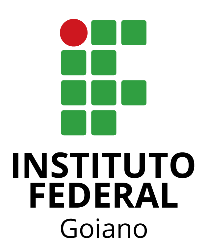 INSTITUTO FEDERAL GOIANO – CAMPUS URUTAÍ SOLICITAÇÃO DE DIPLOMA/CERTIFICADO DE PÓS-GRADUAÇÃOINSTITUTO FEDERAL GOIANO – CAMPUS URUTAÍ SOLICITAÇÃO DE DIPLOMA/CERTIFICADO DE PÓS-GRADUAÇÃOINSTITUTO FEDERAL GOIANO – CAMPUS URUTAÍ SOLICITAÇÃO DE DIPLOMA/CERTIFICADO DE PÓS-GRADUAÇÃOINSTITUTO FEDERAL GOIANO – CAMPUS URUTAÍ SOLICITAÇÃO DE DIPLOMA/CERTIFICADO DE PÓS-GRADUAÇÃOINSTITUTO FEDERAL GOIANO – CAMPUS URUTAÍ SOLICITAÇÃO DE DIPLOMA/CERTIFICADO DE PÓS-GRADUAÇÃOINSTITUTO FEDERAL GOIANO – CAMPUS URUTAÍ SOLICITAÇÃO DE DIPLOMA/CERTIFICADO DE PÓS-GRADUAÇÃO1. IDENTIFICAÇÃO DO CURSO1. IDENTIFICAÇÃO DO CURSO1. IDENTIFICAÇÃO DO CURSO1. IDENTIFICAÇÃO DO CURSO1. IDENTIFICAÇÃO DO CURSO1. IDENTIFICAÇÃO DO CURSO1. IDENTIFICAÇÃO DO CURSO1. IDENTIFICAÇÃO DO CURSO      Especialização Lato sensu      Mestrado      Mestrado      Mestrado      Doutorado      Doutorado      Pós-Doutorado      Pós-DoutoradoTIPO DE DOCUMENTO:TIPO DE DOCUMENTO:TIPO DE DOCUMENTO:      Diploma      Diploma      Certificado de Conclusão de Pós- Doutorado      Certificado de Conclusão de Pós- Doutorado      Certificado de Conclusão de Pós- DoutoradoPrograma/curso:Programa/curso:Programa/curso:Programa/curso:Programa/curso:Programa/curso:Programa/curso:Programa/curso:Título da Dissertação/Tese/Projeto de Pós-Doutorado:Título da Dissertação/Tese/Projeto de Pós-Doutorado:Título da Dissertação/Tese/Projeto de Pós-Doutorado:Título da Dissertação/Tese/Projeto de Pós-Doutorado:Título da Dissertação/Tese/Projeto de Pós-Doutorado:Título da Dissertação/Tese/Projeto de Pós-Doutorado:Título da Dissertação/Tese/Projeto de Pós-Doutorado:Título da Dissertação/Tese/Projeto de Pós-Doutorado:Orientador/ Supervisor:Orientador/ Supervisor:Orientador/ Supervisor:Orientador/ Supervisor:Período: Início (mês/ano)     _____/_____              Término (mês/ano) _____/_____Período: Início (mês/ano)     _____/_____              Término (mês/ano) _____/_____Período: Início (mês/ano)     _____/_____              Término (mês/ano) _____/_____Período: Início (mês/ano)     _____/_____              Término (mês/ano) _____/_____2. IDENTIFICAÇÃO DO ESTUDANTE2. IDENTIFICAÇÃO DO ESTUDANTE2. IDENTIFICAÇÃO DO ESTUDANTE2. IDENTIFICAÇÃO DO ESTUDANTE2. IDENTIFICAÇÃO DO ESTUDANTE2. IDENTIFICAÇÃO DO ESTUDANTE2. IDENTIFICAÇÃO DO ESTUDANTE2. IDENTIFICAÇÃO DO ESTUDANTENome completo:  Nome completo:  Nome completo:  Nome completo:  Nome completo:  Nome completo:  Nome completo:  Data de nascimento:CPF:CPF:CPF:RG e Órgão emissor:RG e Órgão emissor:Naturalidade:Naturalidade:Naturalidade:Endereço:Endereço:Endereço:Endereço:Endereço:Endereço:Endereço:Endereço:Telefones:Telefones:Telefones:Celular:Celular:E-mail:E-mail:E-mail:Assinatura do requerente:Assinatura do requerente:Assinatura do requerente:Assinatura do requerente:Local e data:Local e data:Local e data:Local e data:3.  PARA USO DO NÚCLEO DE REGISTROS ESCOLARES DE PÓS-GRADUAÇÃO 3.  PARA USO DO NÚCLEO DE REGISTROS ESCOLARES DE PÓS-GRADUAÇÃO 3.  PARA USO DO NÚCLEO DE REGISTROS ESCOLARES DE PÓS-GRADUAÇÃO 3.  PARA USO DO NÚCLEO DE REGISTROS ESCOLARES DE PÓS-GRADUAÇÃO 3.  PARA USO DO NÚCLEO DE REGISTROS ESCOLARES DE PÓS-GRADUAÇÃO 3.  PARA USO DO NÚCLEO DE REGISTROS ESCOLARES DE PÓS-GRADUAÇÃO 3.  PARA USO DO NÚCLEO DE REGISTROS ESCOLARES DE PÓS-GRADUAÇÃO 3.  PARA USO DO NÚCLEO DE REGISTROS ESCOLARES DE PÓS-GRADUAÇÃO Relatório de pesquisa realizado e defendido em audiência pública: ( ) Sim ( ) Não ( ) Não se aplicaRelatório de pesquisa realizado e defendido em audiência pública: ( ) Sim ( ) Não ( ) Não se aplicaRelatório de pesquisa realizado e defendido em audiência pública: ( ) Sim ( ) Não ( ) Não se aplicaRelatório de pesquisa realizado e defendido em audiência pública: ( ) Sim ( ) Não ( ) Não se aplicaRelatório de pesquisa realizado e defendido em audiência pública: ( ) Sim ( ) Não ( ) Não se aplicaRelatório de pesquisa realizado e defendido em audiência pública: ( ) Sim ( ) Não ( ) Não se aplicaRelatório de pesquisa realizado e defendido em audiência pública: ( ) Sim ( ) Não ( ) Não se aplicaRelatório de pesquisa realizado e defendido em audiência pública: ( ) Sim ( ) Não ( ) Não se aplicaComprovação de submissão de artigo B2 ou Superior (anexar comprovante de envio pela Revista, e QUALIS-CAPES): ( ) Sim ( ) Não ( ) Não se aplicaComprovação de submissão de artigo B2 ou Superior (anexar comprovante de envio pela Revista, e QUALIS-CAPES): ( ) Sim ( ) Não ( ) Não se aplicaComprovação de submissão de artigo B2 ou Superior (anexar comprovante de envio pela Revista, e QUALIS-CAPES): ( ) Sim ( ) Não ( ) Não se aplicaComprovação de submissão de artigo B2 ou Superior (anexar comprovante de envio pela Revista, e QUALIS-CAPES): ( ) Sim ( ) Não ( ) Não se aplicaComprovação de submissão de artigo B2 ou Superior (anexar comprovante de envio pela Revista, e QUALIS-CAPES): ( ) Sim ( ) Não ( ) Não se aplicaComprovação de submissão de artigo B2 ou Superior (anexar comprovante de envio pela Revista, e QUALIS-CAPES): ( ) Sim ( ) Não ( ) Não se aplicaComprovação de submissão de artigo B2 ou Superior (anexar comprovante de envio pela Revista, e QUALIS-CAPES): ( ) Sim ( ) Não ( ) Não se aplicaComprovação de submissão de artigo B2 ou Superior (anexar comprovante de envio pela Revista, e QUALIS-CAPES): ( ) Sim ( ) Não ( ) Não se aplicaRealização da audiência pública (ata): ( ) Sim ( ) Não ( ) Não se aplicaRealização da audiência pública (ata): ( ) Sim ( ) Não ( ) Não se aplicaRealização da audiência pública (ata): ( ) Sim ( ) Não ( ) Não se aplicaRealização da audiência pública (ata): ( ) Sim ( ) Não ( ) Não se aplicaRealização da audiência pública (ata): ( ) Sim ( ) Não ( ) Não se aplicaRealização da audiência pública (ata): ( ) Sim ( ) Não ( ) Não se aplicaRealização da audiência pública (ata): ( ) Sim ( ) Não ( ) Não se aplicaRealização da audiência pública (ata): ( ) Sim ( ) Não ( ) Não se aplicaOutras exigências do PPG:Outras exigências do PPG:Outras exigências do PPG:Outras exigências do PPG:Outras exigências do PPG:Outras exigências do PPG:Outras exigências do PPG:Outras exigências do PPG:Data do cumprimento das exigências do PPG: _____/_____	Data do cumprimento das exigências do PPG: _____/_____	Data do cumprimento das exigências do PPG: _____/_____	Data do cumprimento das exigências do PPG: _____/_____	Data do cumprimento das exigências do PPG: _____/_____	Data do cumprimento das exigências do PPG: _____/_____	Data do cumprimento das exigências do PPG: _____/_____	Data do cumprimento das exigências do PPG: _____/_____	       Solicitação deferida            Solicitação deferida            Solicitação deferida            Solicitação deferida            Solicitação indeferida       Solicitação indeferida       Solicitação indeferida       Solicitação indeferida       Processo encaminhado via SEI/SUAP para o Núcleo de Registros Escolares de Pós-Graduação do IF Goiano – Reitoria;       Processo encaminhado via SEI/SUAP para o Núcleo de Registros Escolares de Pós-Graduação do IF Goiano – Reitoria;       Processo encaminhado via SEI/SUAP para o Núcleo de Registros Escolares de Pós-Graduação do IF Goiano – Reitoria;       Processo encaminhado via SEI/SUAP para o Núcleo de Registros Escolares de Pós-Graduação do IF Goiano – Reitoria;       Processo encaminhado via SEI/SUAP para o Núcleo de Registros Escolares de Pós-Graduação do IF Goiano – Reitoria;       Processo encaminhado via SEI/SUAP para o Núcleo de Registros Escolares de Pós-Graduação do IF Goiano – Reitoria;       Processo encaminhado via SEI/SUAP para o Núcleo de Registros Escolares de Pós-Graduação do IF Goiano – Reitoria;       Processo encaminhado via SEI/SUAP para o Núcleo de Registros Escolares de Pós-Graduação do IF Goiano – Reitoria;Assinatura do(a) Responsável pelo Núcleo de Registros escolares:Assinatura do(a) Responsável pelo Núcleo de Registros escolares:Assinatura do(a) Responsável pelo Núcleo de Registros escolares:Assinatura do(a) Responsável pelo Núcleo de Registros escolares:Assinatura do(a) Responsável pelo Núcleo de Registros escolares:Assinatura do(a) Responsável pelo Núcleo de Registros escolares:Local e Data:Local e Data: